Impresso em: 07/08/2023 21:16:27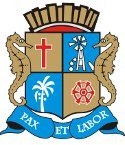 Matéria: PROJETO DE LEI 185-2019Autor: JASON NETOGoverno de Sergipe Câmara Municipal de AracajuReunião: 12 SESSÃO ExtraordináriaData: 06/05/2020Parlamentar	Partido	Voto	HorárioAMÉRICO DE DEUS ANDERSON DE TUCA BIGODE DO SANTA MARIA CABO AMINTASCABO DIDI DR. GONZAGADR. MANUEL MARCOS ELBER BATALHA EMÍLIA CORRÊAISACJUVENCIO OLIVEIRA LUCAS ARIBÉPASTOR CARLITO ALVES PROF. BITTENCOURT SEU MARCOSSONECATHIAGUINHO BATALHA VINÍCIUS PORTOZÉ VALTERPSD PDT PSD PSL PSC PSD PSD PSBPATRIOTA PDTPSD CIDADANIA PSCPDT PDT PSD PSC PDT PSDSIM SIM SIM SIM SIM SIM SIM SIM SIM SIM SIM SIM SIM SIM SIM SIM SIM SIM SIM09:26:5809:27:0409:27:5809:28:0309:28:1109:28:1909:28:2809:28:3709:28:4309:29:0409:29:1509:29:2209:30:0009:30:1409:30:2809:29:3609:30:5109:30:5709:31:02NITINHOZEZINHO DO BUGIO EVANDO FRANCA JASON NETO FÁBIO MEIRELESPSD PSB PSD PDTPODEMOSO Presidente não Vota Não VotouNão Votou Não Votou Não VotouTotais da Votação	Sim: 19Resultado da Votação: APROVADONão: 0Abstenção: 0	Total de Votos Válidos: 19